Головоломки для детей 7-8 летсложные картинки.Головоломки для детей 7-8 лет:Головоломки для детей 7-8 летГоловоломки для детей 7-8 лет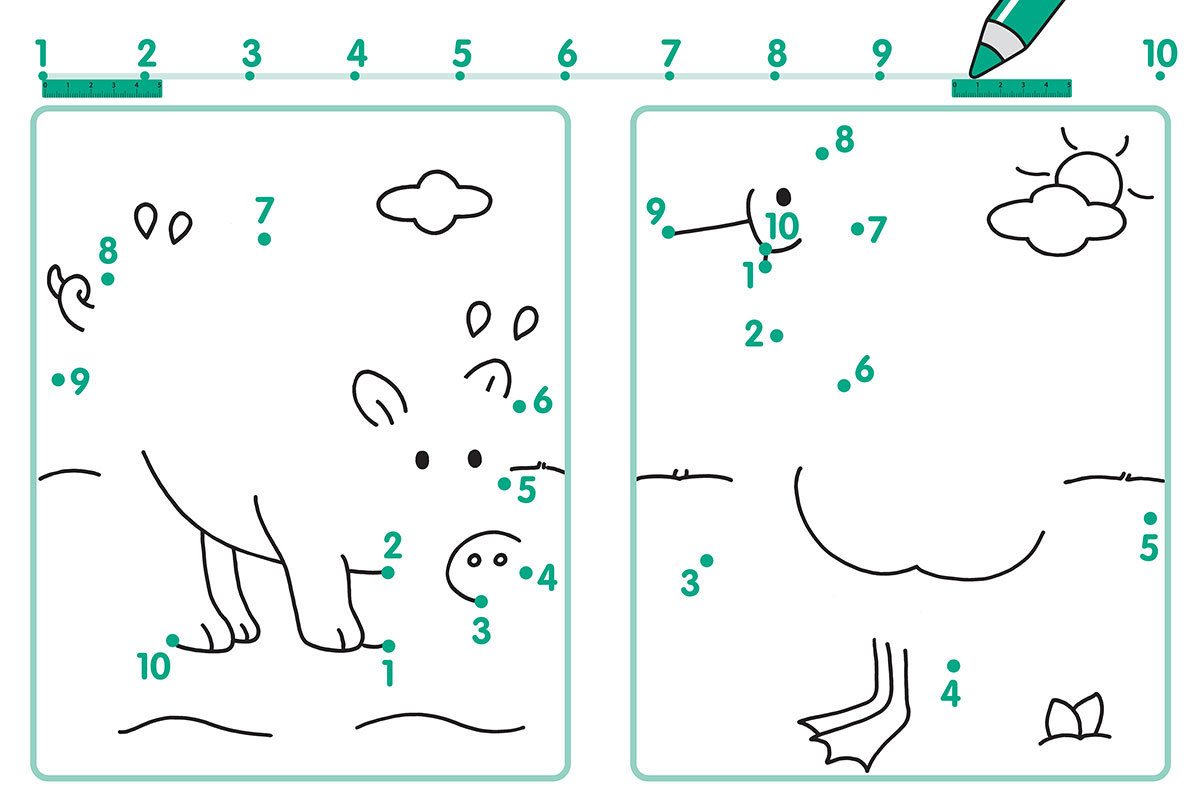 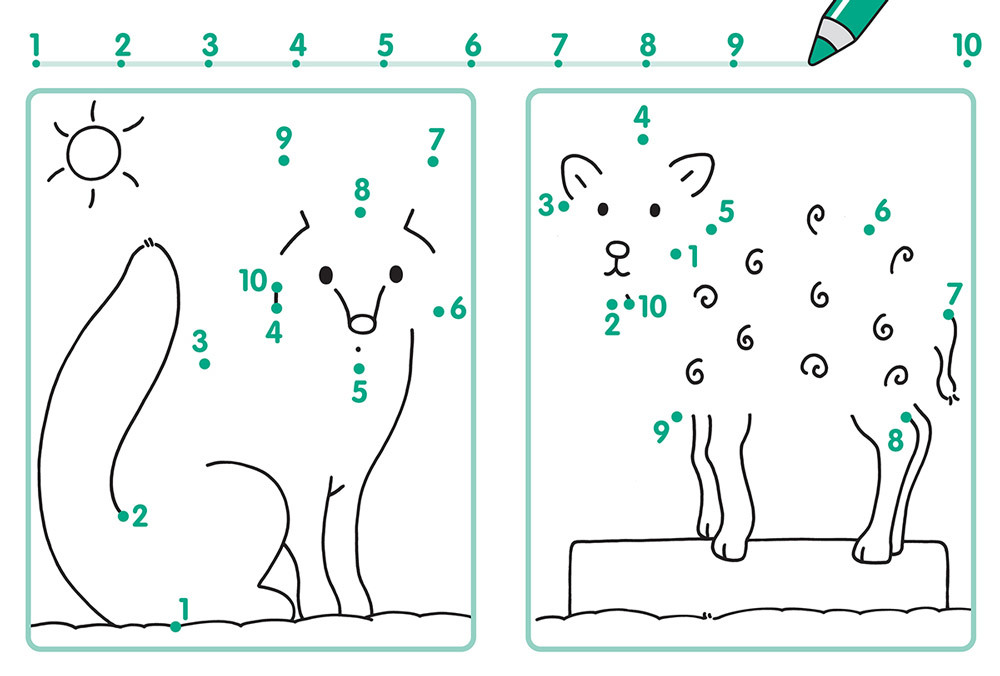 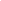 Головоломки для детей 7-8 летГоловоломки для детей 7-8 лет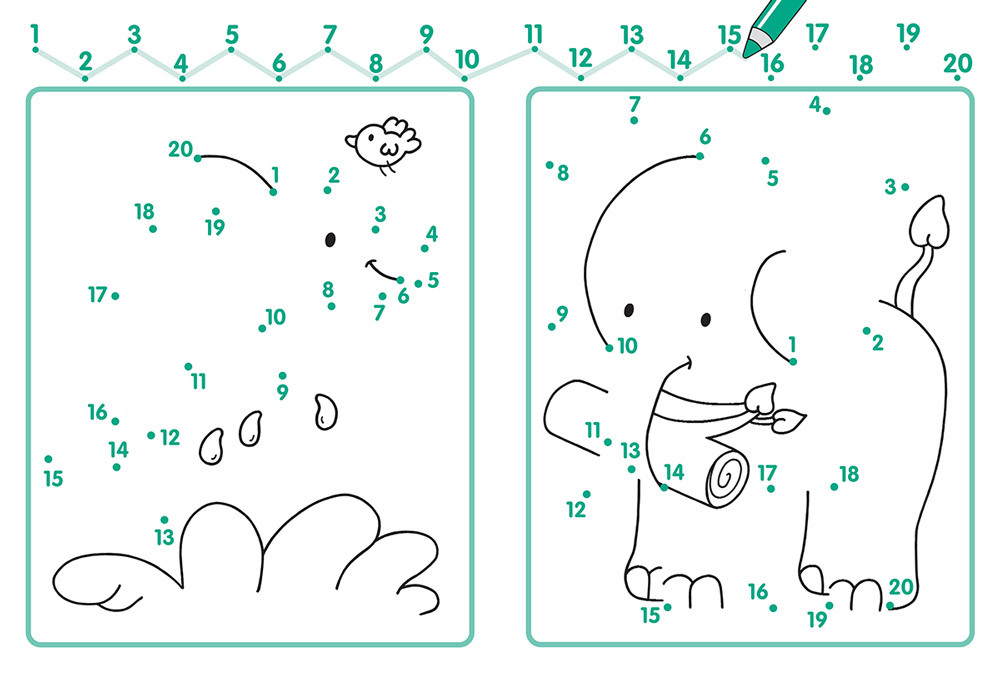 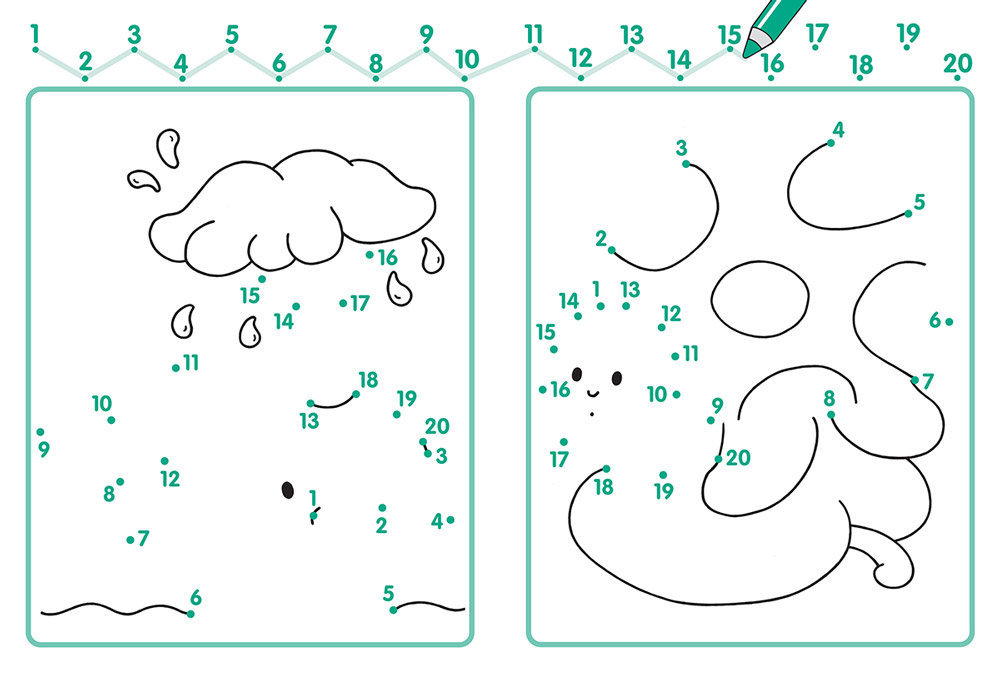 Головоломки для детей 7-8 летГоловоломки для детей 7-8 лет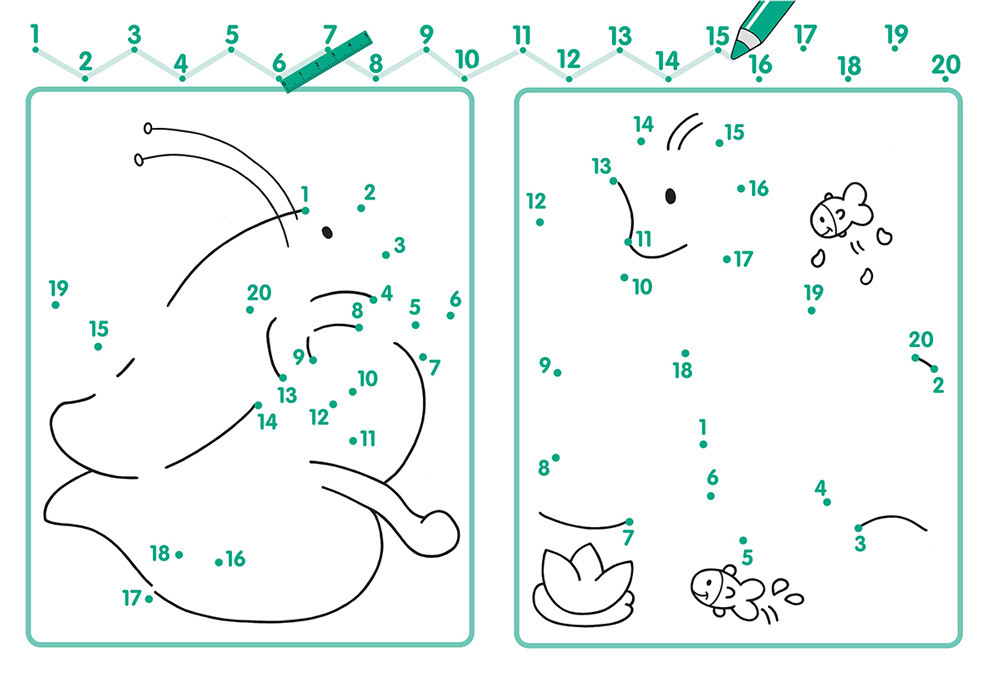 Головоломки для детей 7-8 летГоловоломки для детей 7-8 лет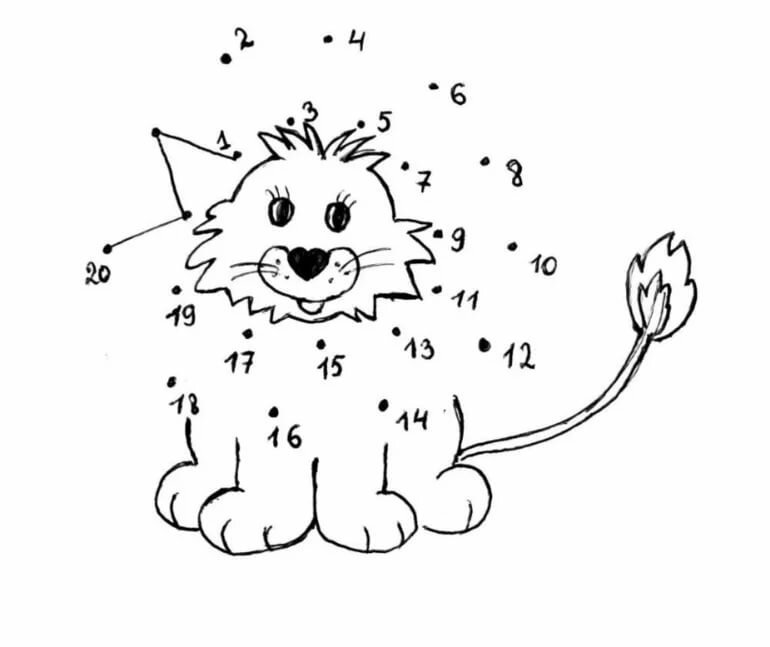 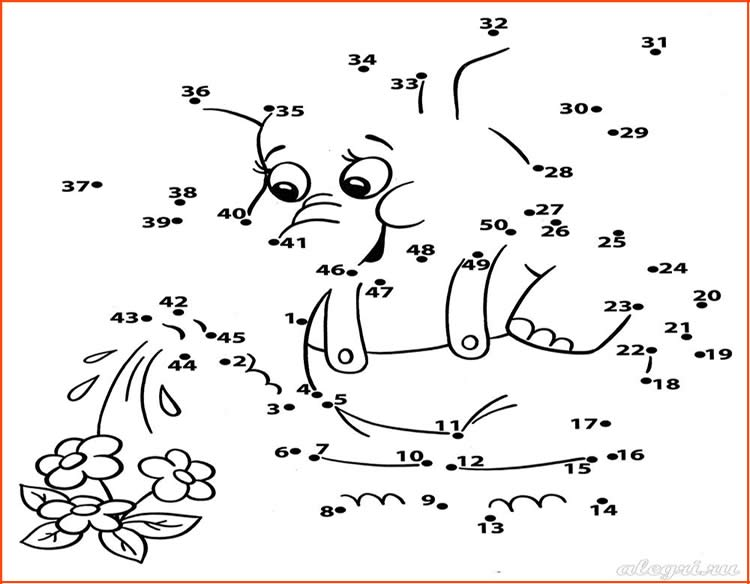 Головоломки для детей 7-8 лет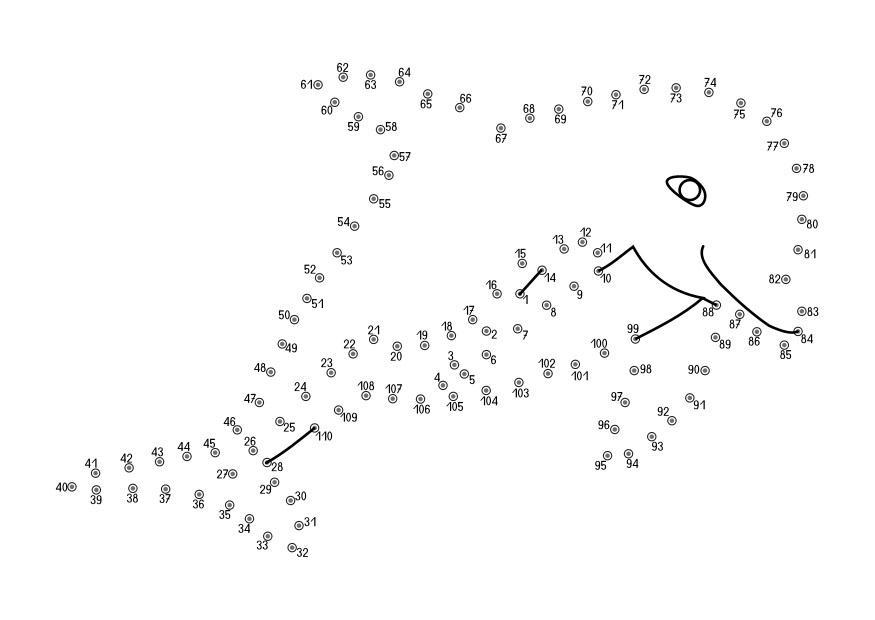 Головоломки для детей 9-10 лет:Головоломки для детей 9-10 летГоловоломки для детей 9-10 лет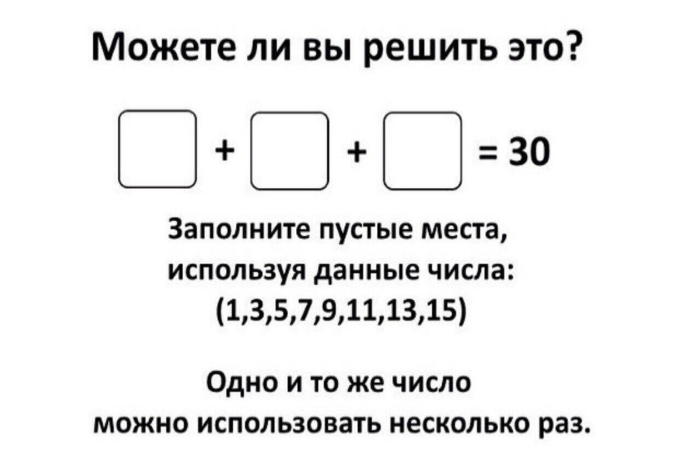 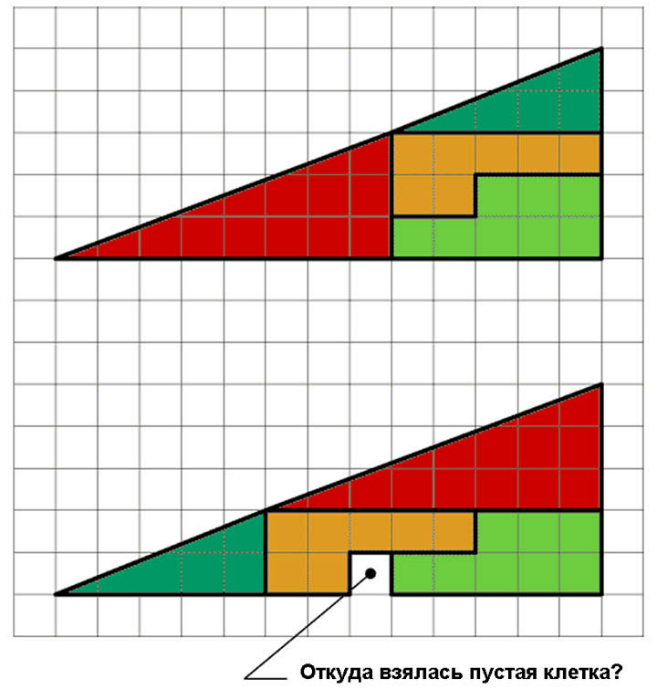 Головоломки для детей 9-10 лет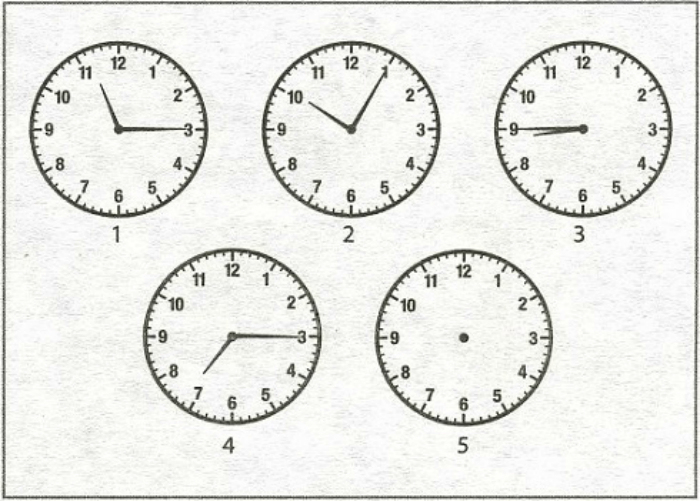 На всех часах, изображенных на картинке, имеется определенная последовательность. Ребенок должен прорисовать стрелки на часах №5 таким образом, чтобы ее не нарушить.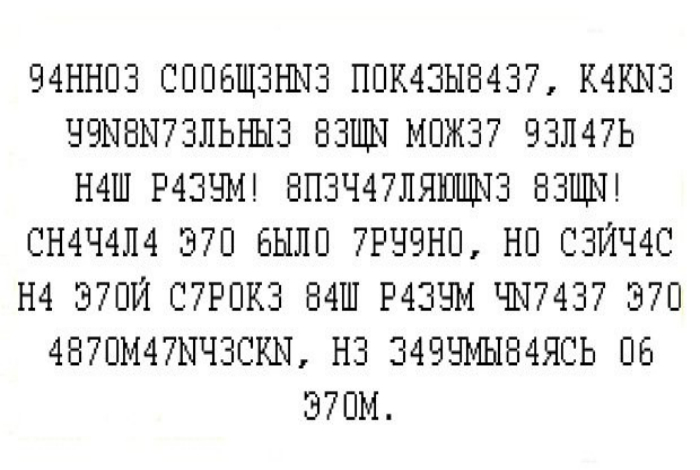 Головоломки для детей 9-10 лет — чтение с препятствиямиГоловоломки для детей 9-10 летГоловоломки для детей 9-10 лет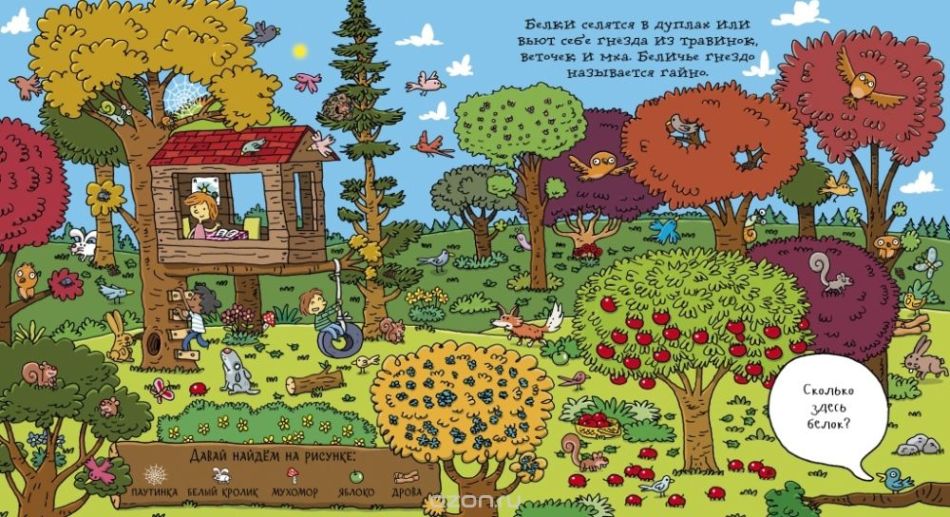 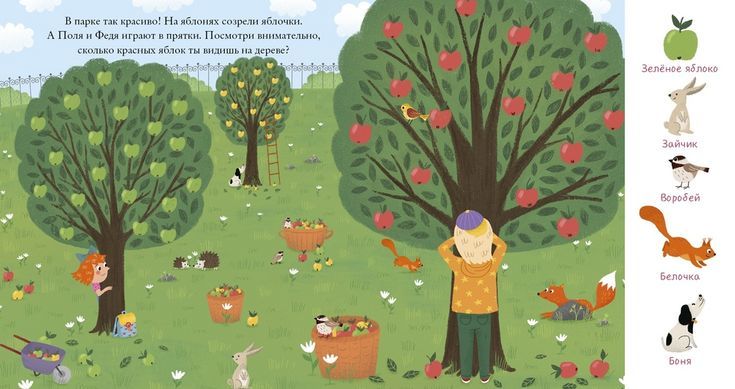 Головоломки для детей 9-10 летГоловоломки для детей 9-10 лет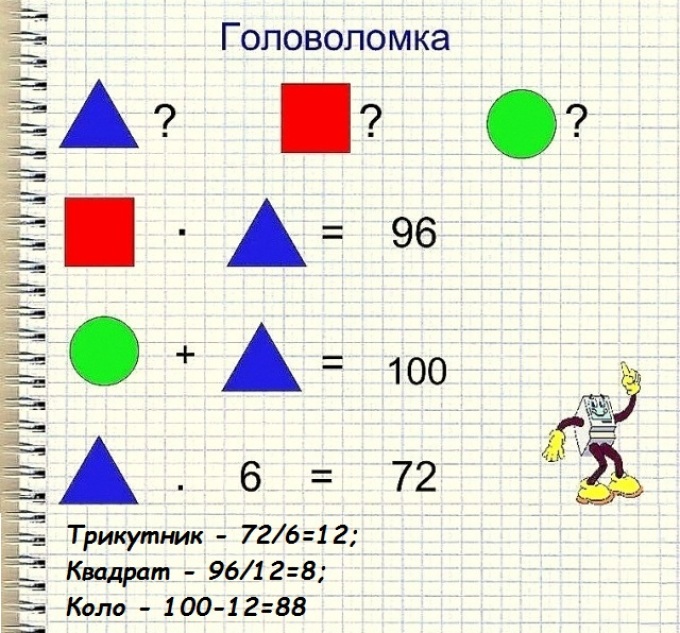 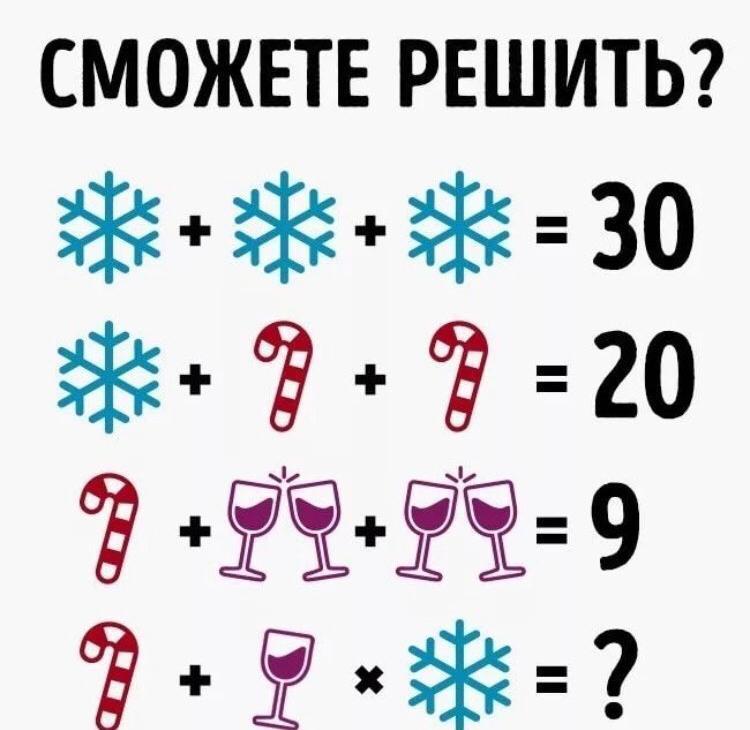 Головоломки для детей 9-10 летГоловоломки для детей 9-10 лет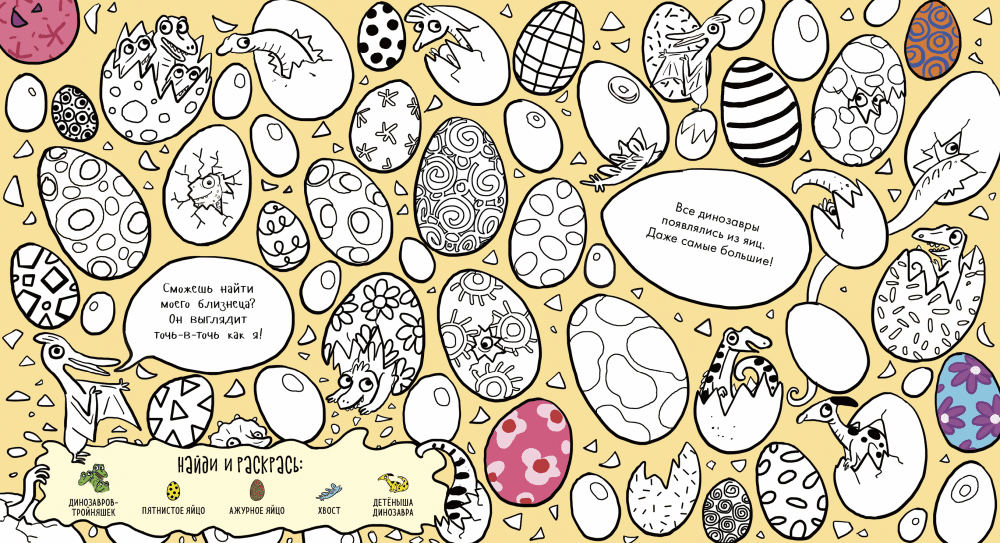 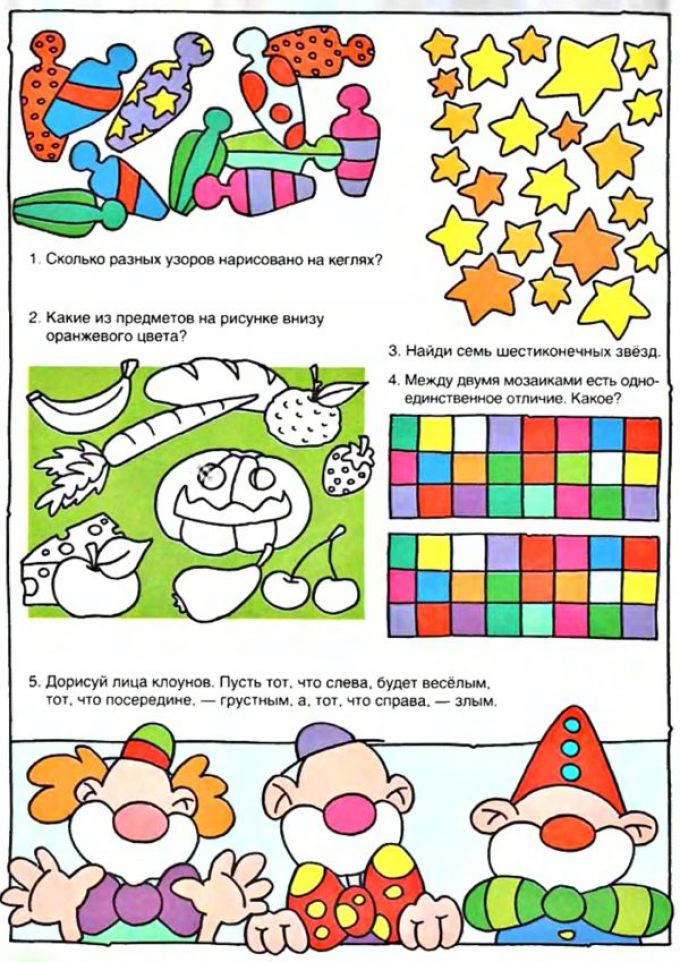 Головоломки для детей 9-10 лет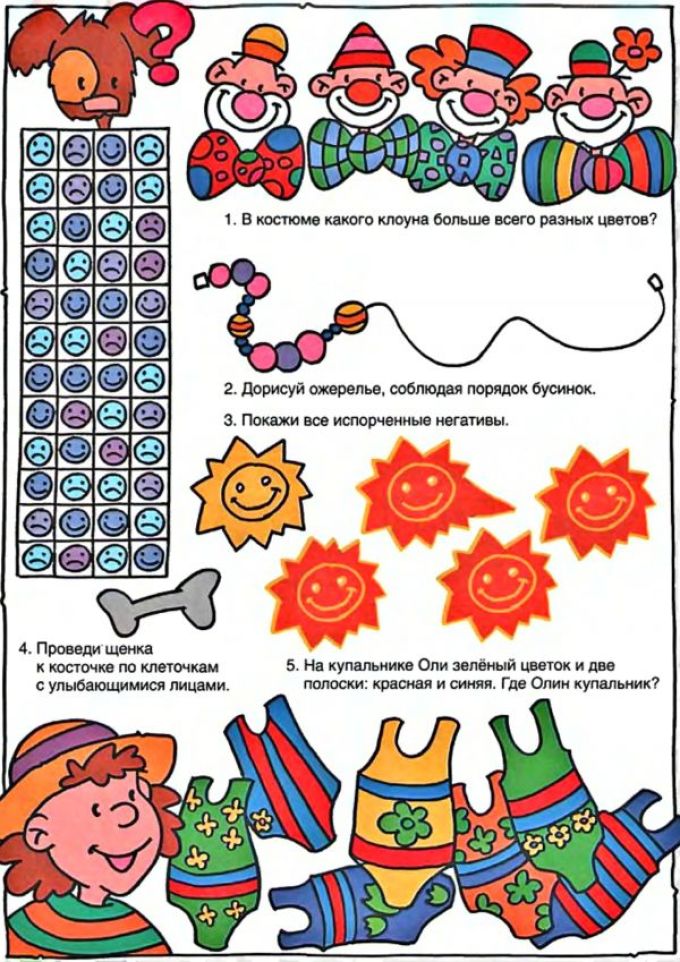 Головоломки для детей 11-12 летГоловоломки для детей 11-12 лет:Головоломки для детей 11-12 лет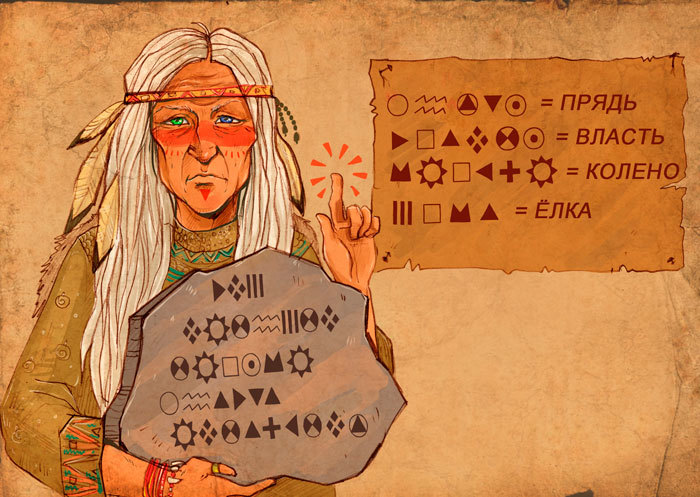 Головоломки для детей 11-12 летГоловоломки для детей 11-12 лет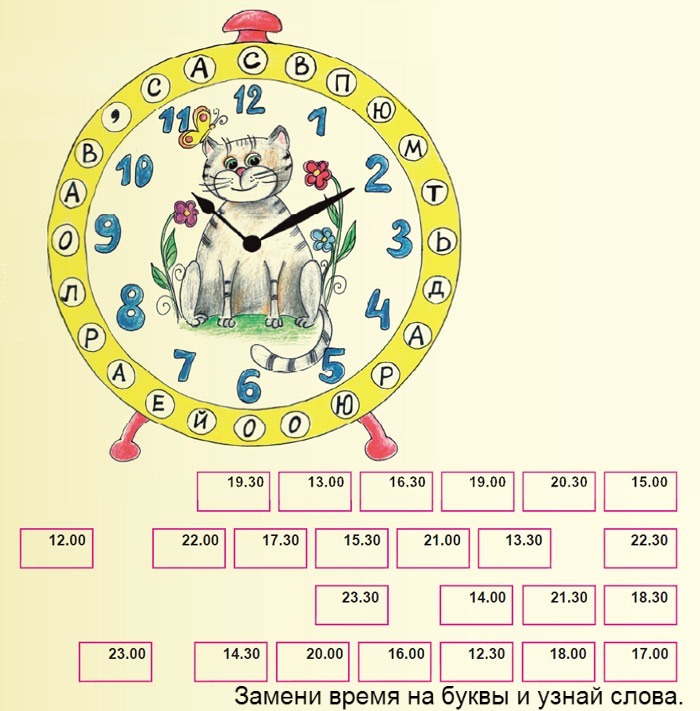 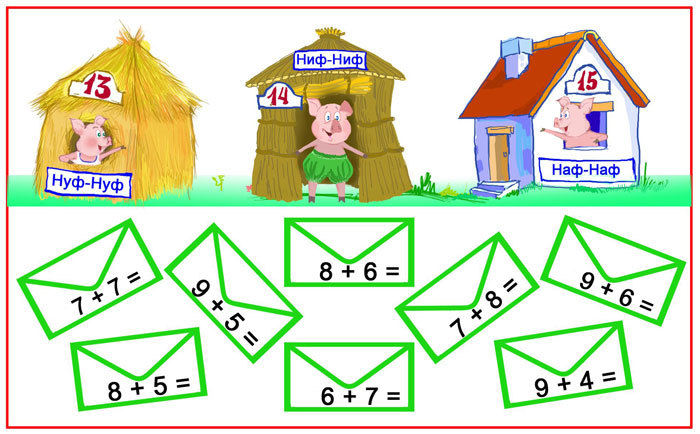 Головоломки для детей 11-12 летГоловоломки для детей 11-12 лет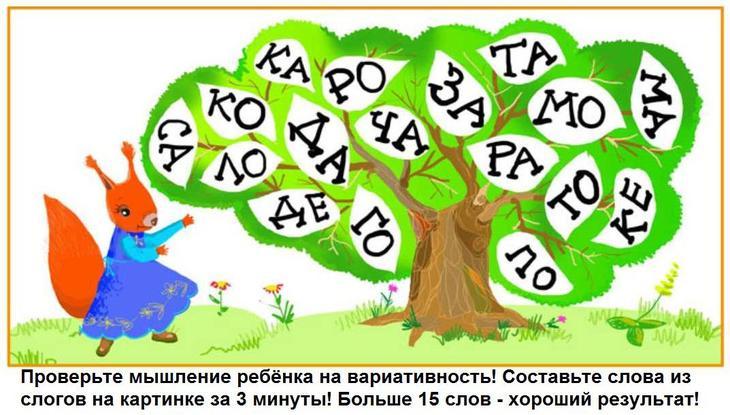 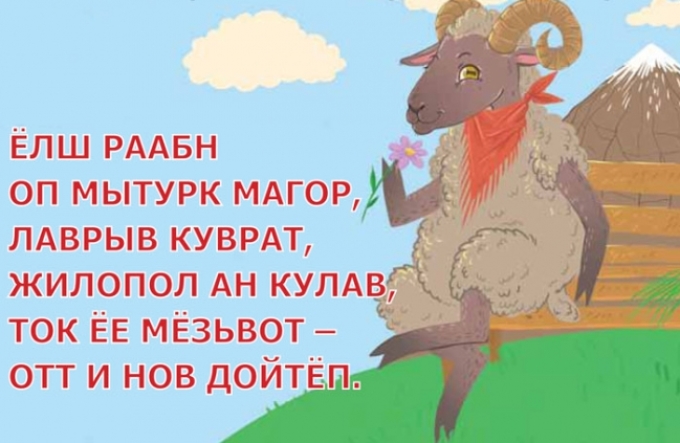 Головоломки для детей 11-12 летГоловоломки для детей 11-12 летГоловоломки для детей 11-12 лет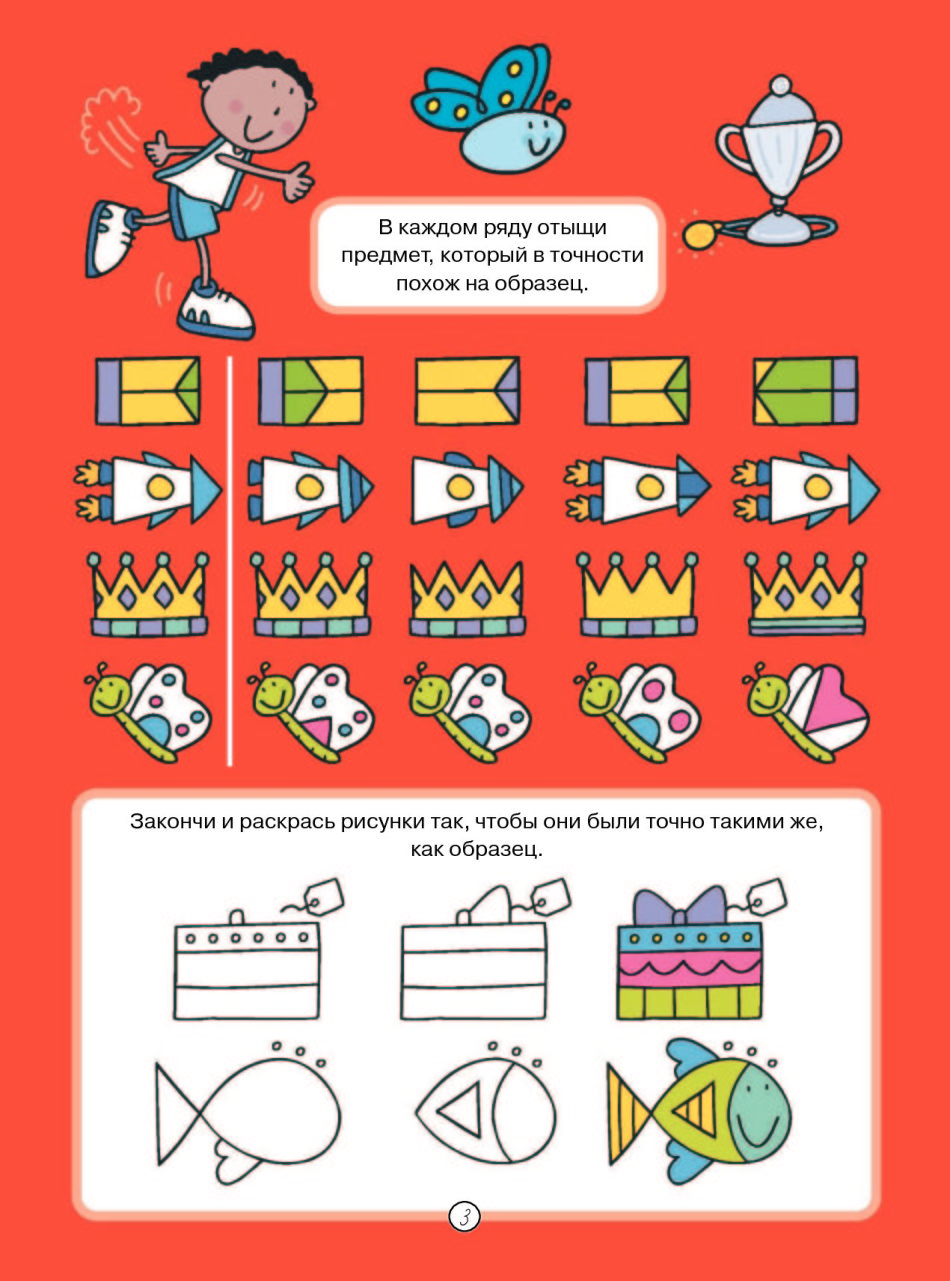 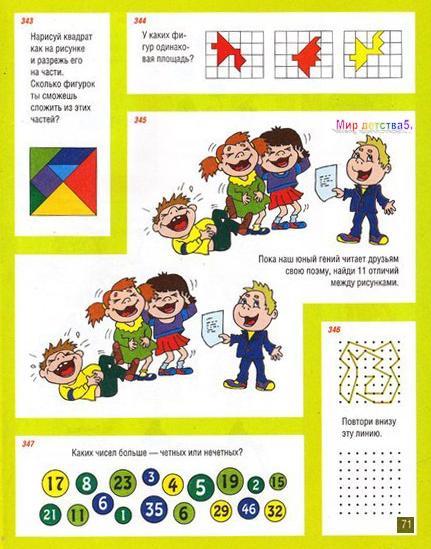 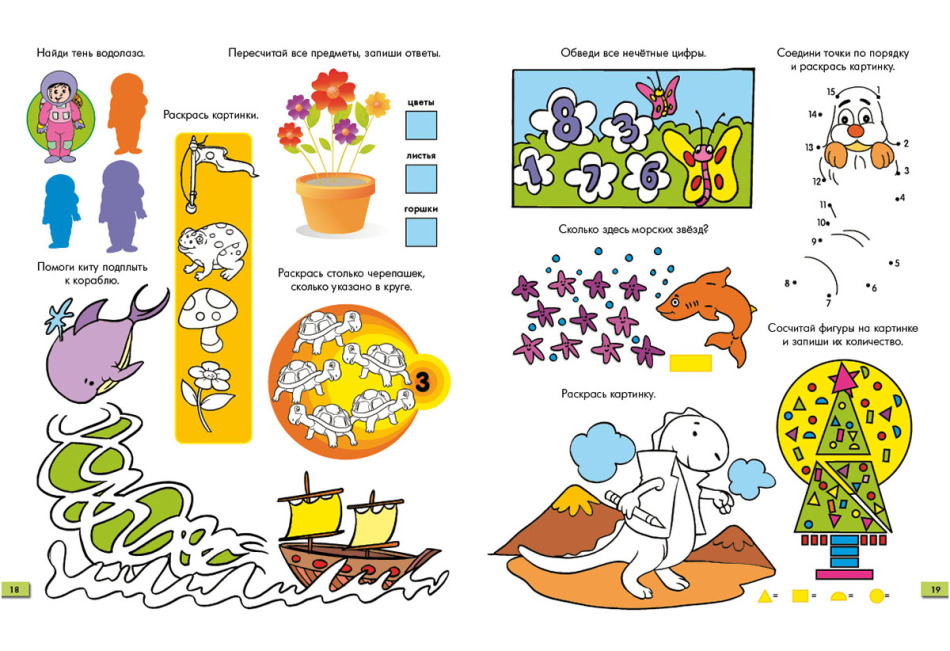 